По реализации национального проекта23.10.2020Национальный проект "Демография"Объект "Детский сад на 280 мест в округе Майская горка города Архангельска".Подрядная организация ООО "Белый Дом". Строительство данного объекта планируется методом "под ключ" (проектирование, строительство, приобретение и монтаж оборудования, ввод объекта в эксплуатацию осуществляется одной организацией).Идентификационный код закупки:193290128442529010100101070010000000Место расположения: территориальный округ Майская Горка, земельный участок с кадастровым номером 29:22:060403:4248Краткая характеристика объекта:Площадь застройки 2059,38 кв. м, площадь здания 3 499,37 кв. м, строительный объем 18 275,01 куб. м. 	На первом этаже здания расположены 6 групповых ячеек для детей ясельного возраста. На втором этаже располагаются групповые ячейки для детей дошкольного возраста: 2 ячейки – для старшей группы, 2 ячейки – для подготовительной группы, 2 ячейки – для средней группы. Предусмотрено размещение музыкального и гимнастического залов. На этаже предусмотрены служебно-бытовые помещения. В состав служебно-бытовых помещений входят: кабинет заведующего, методический кабинет, кабинеты специалистов, бухгалтерия, хоз. кладовая, туалет для персонала, комната уборочного инвентаря.Ход работ на объекте по состоянию на 23.10.2020:Завершено устройство фундамента, возведена коробка здания, отделочные работы, наружные и внутренние инженерные сети (в том числе теплотрасса), благоустройство.      Завершен весь комплекс работ, кроме заключительной поставки оборудования (игрушки), завершения сборки и расстановки оборудования (мебель), устранения замечаний согласно письму исх. № 17-23/5284 от 13.10.2020г. 	ИТП – 99%                                                                                                                          	Ведется подключение к системе теплоснабжения. Получено заключение инспекции государственного строительного надзора Архангельской области о соответствии построенного объекта от 13.10.2020 
№ 21/20А.     Ввод объекта в эксплуатацию – 2020 год.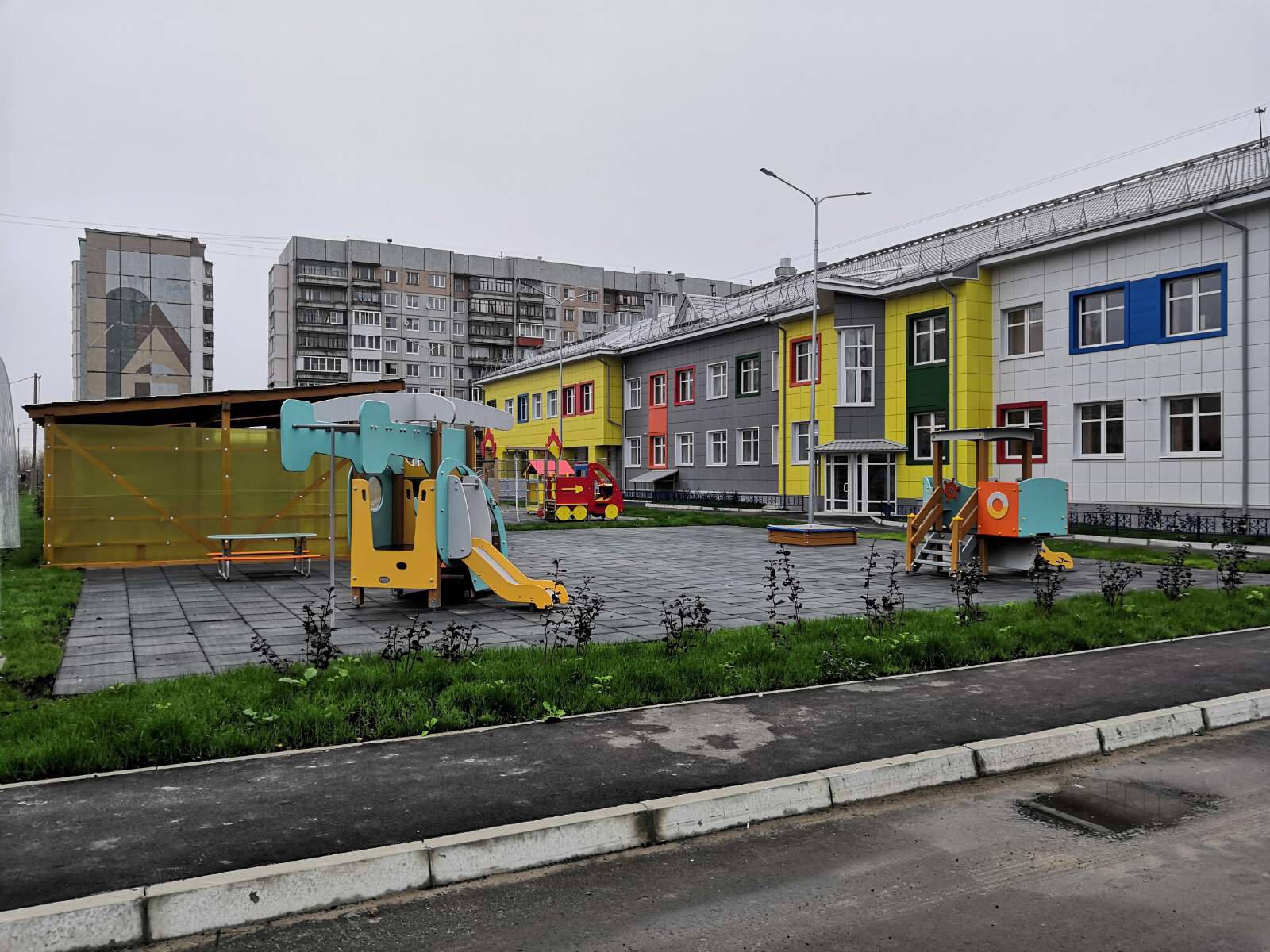 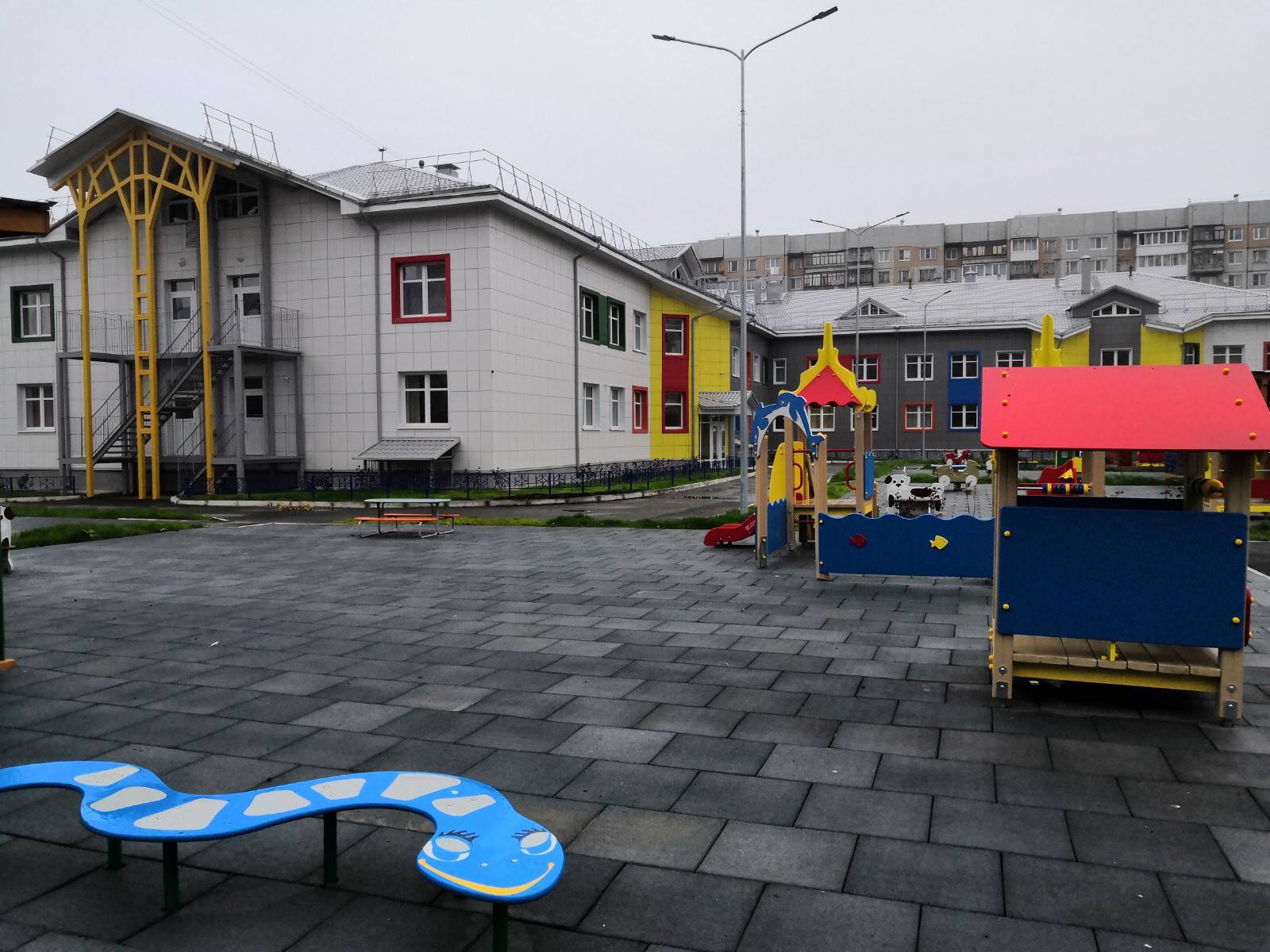 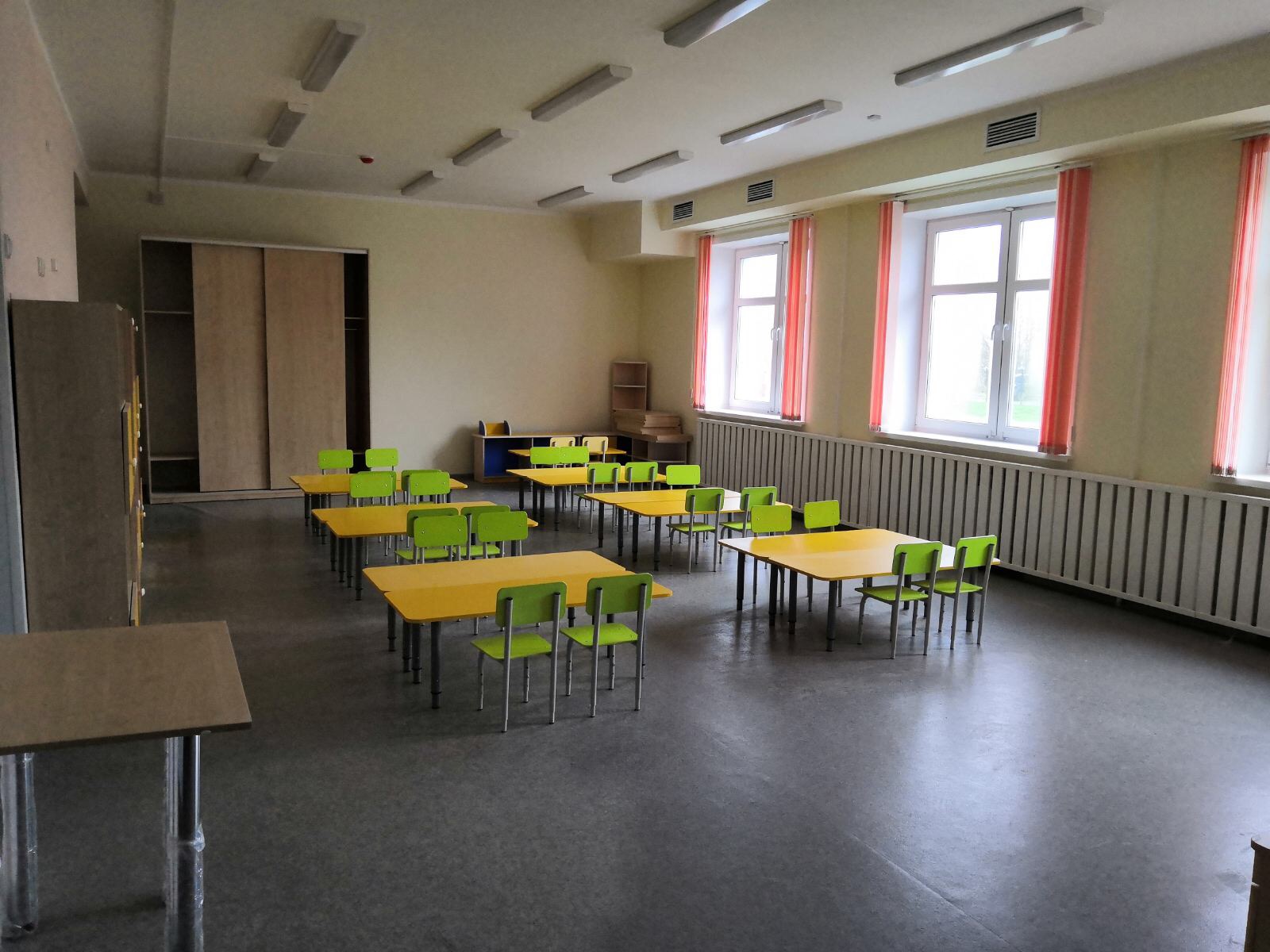 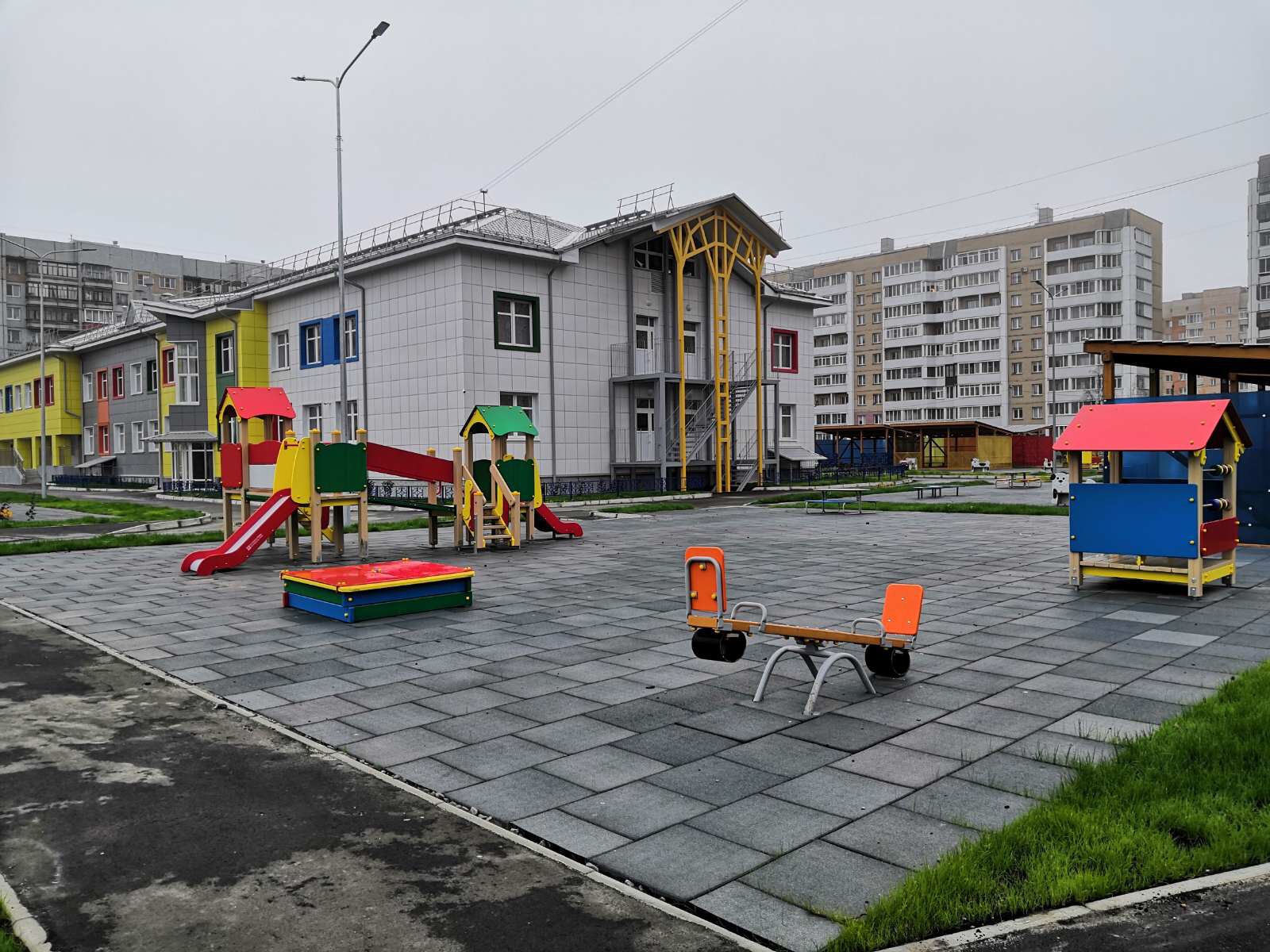 